Reading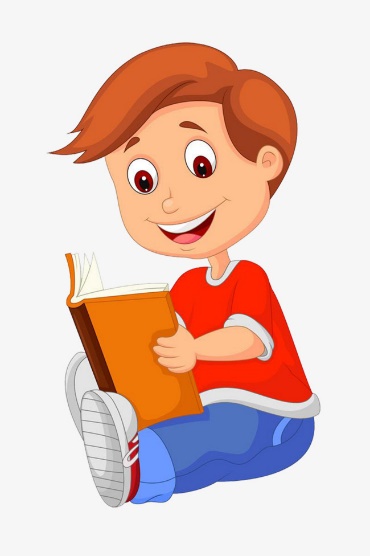 Reading materials can be accessed at:www.oxfordowl.co.ukUsername: sthelensp1aPassword: Sthelens1 Red Group – ‘A Monster Mistake’https://www.oxfordowl.co.uk/api/digital_books/1090.htmlBlue Group – ‘The Starfish’https://www.oxfordowl.co.uk/api/interactives/27243.htmlYou can listen to the audio version of the story first then try reading it on your own! Remember to use the pictures as clues to help you.After you have read the story, have a go at the tasks at the top of the eBook page.Try reading the same story again another day for extra practice. Success criteria*:Read taught common words correctlySound out tricky wordsUse picture clues to help with tricky wordsPhoneme – oo     wood   foot   shook   mood   cook  moon  Here is a video clip for the phoneme oohttps://central.espresso.co.uk/espresso/primary_uk/subject/module/video/item75009/grade1/module62767/index.htmlusername: student13896password: sthelensNow write out your oo words 3 times and write a sentence for each word.Below are a few useful links to help support literacy https://www.phonicsbloom.com/uk/game/fishy-phonics?phase=2phonicshttp://www.ictgames.com/mobilePage/skyWriter/index.htmlhandwritinghttps://www.ictgames.com/littleBirdSpelling/common wordsCommon words – play, no, lookBelow are the links to the Jack Hartman videos we have used in class to help you learn your common words.  https://www.youtube.com/watch?v=WTd7cP3xAnAhttps://www.youtube.com/watch?v=wjJbnMLpS-oNow can you write each of your common words in your very best handwriting. Please remember how to form your letters correctly.Writing/Spelling    Sentences should be dictated one a time, slowly and more than once if required. You may help children with words.The moon is in the dark sky.We went to play in the wood with my dad.I like to help my mum cook the dinner.I went to get a book at the shop.Success criteria*:Capital letterFull stopFinger spacesSpelling NumeracyPractise saying the number before, after, in betweeneg. what number comes before 19eg. what number comes after 15eg. what number comes in between 11 and 13Games to practise these skills:https://www.topmarks.co.uk/learning-to-count/helicopter-rescuehttps://www.topmarks.co.uk/learning-to-count/blast-offPractise counting in 2s to 20This ‘Numberjacks’ episode is all about counting in 2s:https://www.youtube.com/watch?v=JtjCZ9EP1cEPractise counting in 2s with Jack Hartmannhttps://www.youtube.com/watch?v=OCxvNtrcDIs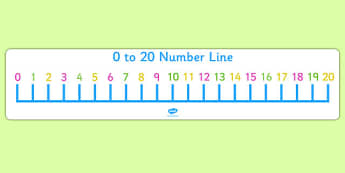 ShapeOur new maths topic this week is Shape!  Click the link below to access videos clips and activities to introduce you to 2D and 3D shape, pattern, symmetry, position and direction https://central.espresso.co.uk/espresso/primary_uk/subject/module/frontscreen/item883106/grade1/index.htmlSuccess CriteriaI can recognise and describe 2D and 3D shapes.I can identify, describe and create symmetrical pictures with one line of symmetry.In movement, games and using technology I can use simple directions and describe positions.TopicPeople who help us: Fire FightersClick the link below to access the People who help us: Fire Fighters video clip and activities.  This shows fire fighters at work helping people in emergencies. Use the links at the left hand side of the screen to explain and discuss in more detail the vital work of fire fighters.  https://central.espresso.co.uk/espresso/primary_uk/subject/module/frontscreen/item1021830/gradef/index.html
After you have watched the videos, you could talk to a family member about what you have learned and then try some of the activities.  ItalianWe have been learning to count to 10 in Italian. Can you remember this song?https://www.youtube.com/watch?v=8JsdiTiowGM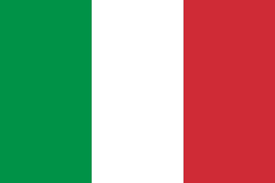 